Allegato “C” al P.D. n.          del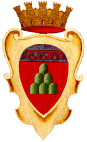       						Comune di Montevarchi                                    Servizio Personale ed OrganizzazioneINFORMATIVA AI SENSI DEGLI ART. 13-14 DEL GDPR (GENERAL DATAPROTECTION REGULATION) 2016/679 E DELLA NORMATIVA NAZIONALEPER IL SERVIZIO ACQUISIZIONE RISORSE, SERVIZI ONLINE CONCORSI e TRATTAMENTIINTERNI ALL’ENTE SUI DATI RACCOLTI DAI SERVIZI AL PUBBLICOSecondo la normativa indicata, il trattamento relativo al presente servizio sarà improntato ai principidi correttezza, liceità, trasparenza e di tutela della Sua riservatezza e dei Suoi diritti.Ai sensi dell'articolo 13 del GDPR 2016/679, pertanto, Le forniamo le seguenti informazioni:I dati personali che in occasione dell'attivazione del presente servizio saranno raccolti e trattatiriguardano:[ x ] dati identificativi: cognome e nome, residenza, domicilio, nascita, identificativo online(username, password, customer ID, altro)[ x ] situazione familiare, immagini, elementi caratteristici della identità fisica, fisiologica, genetica,psichica, economica, culturale, sociale.[ ] dati inerenti lo stile di vita[ ] situazione economica[ ] situazione finanziaria[ ] situazione patrimoniale[ ] situazione fiscale[ x ] dati di connessione: indirizzo IP, login, altro.[ ] dati di localizzazione: ubicazione, GPS, GSM, altro.In particolare sono previsti trattamenti di dati sensibili:[ x] Dati inerenti l’origine razziale o etnica[ ] opinioni politiche[ ] convinzioni religiose o filosofiche[ ] appartenenza sindacale[ x] salute, vita o orientamento sessuale[ ] dati genetici e biometrici[ x dati relativi a condanne penaliI dati raccolti saranno trattati in quanto:[ ] l'interessato ha espresso il consenso al trattamento dei propri dati personali per una o più specifiche finalità (in questo caso il consenso sarà acquisito con separato atto);[ ] il trattamento è necessario all'esecuzione di un contratto di cui l'interessato è parte o alla    esecuzione di misure precontrattuali adottate su richiesta dello stesso;[ ] il trattamento è necessario per adempiere un obbligo legale al quale è soggetto il titolare deltrattamento;[ ] il trattamento è necessario per la salvaguardia degli interessi vitali dell'interessato o di un'altrapersona fisica;[ x ] il trattamento è necessario per l'esecuzione di un compito di interesse pubblico o connessoall'esercizio di pubblici poteri di cui è investito il titolare del trattamento;__Oltre agli utilizzi previsti dalla Direzione Risorse Umane, i dati raccolti vengono altresì utilizzatiper garantire il regolare espletamento delle funzioni comunali di cui all’art. 13 comma 1 del DLgs267/2000 ss.mm., e al tempo stesso l’esattezza dei dati ai sensi dell’art. 5 comma 1 lettera d del GDPR.[ ] il trattamento è necessario per il perseguimento del legittimo interesse del titolare del trattamento o di terzi, a condizione che non prevalgano gli interessi o i diritti e le libertàfondamentali dell'interessato che richiedono la protezione dei dati personali, in particolare sel'interessato è un minore.I dati personali forniti saranno oggetto di:[X] raccolta[X] registrazione[X] organizzazione[X] strutturazione[X] conservazione[X] adattamento o modifica[X] estrazione[X] consultazione[X] uso[X] comunicazione mediante trasmissione[ ] diffusione o qualsiasi altra forma di messa a disposizione[X] raffronto od interconnessione[ ] limitazione[X] cancellazione o distruzione[ ] profilazione[ ] pseudonimizzazione[ ] ogni altra operazione applicata a dati personaliIn caso di comunicazione i dati saranno trasmessi a:[ X] Persone fisiche[X] Altri uffici comunali[X] Enti terzi interessati al procedimentoIl trattamento:[ ] comporta l'attivazione di un processo decisionale automatizzato, compresa la profilazione,consistente in .................[X] non comporta l'attivazione di un processo decisionale automatizzatoSi informa che, tenuto conto delle finalità del trattamento come sopra illustrate, il conferimento deidati è obbligatorio ed il loro mancato, parziale o inesatto conferimento potrà avere, comeconseguenza, l'impossibilità di svolgere l’attività.Ove il soggetto che conferisce i dati abbia un'età inferiore ai 16 anni, tale trattamento è lecitosoltanto se e nella misura in cui, tale consenso è prestato o autorizzato dal titolare dellaresponsabilità genitoriale per il quale sono acquisiti i dati identificativi e copia dei documenti diriconoscimento.Il trattamento sarà effettuato sia con strumenti manuali e/o informatici e telematici con logiche diorganizzazione ed elaborazione strettamente correlate alle finalità stesse e comunque in modo dagarantire la sicurezza, l'integrità e la riservatezza dei dati stessi nel rispetto delle misureorganizzative, fisiche e logiche previste dalle disposizioni vigenti.In particolare sono state adottate le seguenti misure di sicurezza:[X] Sistemi di autenticazione[X] sistemi di autorizzazione[X] sistemi di protezione (antivirus; firewall; antintrusione; altro)[X] minimizzazione;[X] cifratura;[X] misure specifiche per assicurare la continua riservatezza, integrità, disponibilità e resilienza deisistemi e dei servizi che trattano i dati personali;[X] procedure specifiche per provare, verificare e valutare regolarmente l’efficacia delle misuretecniche e organizzative al fine di garantire la sicurezza del trattamento;[X] Procedure per provare, verificare e valutare regolarmente l’efficacia delle misure tecniche eorganizzative al fine di garantire la sicurezza del trattamento.I dati personali vengono conservati:[ X ] a tempo illimitato nel rispetto della vigente normativa[ ] per un periodo di ........... anni in quanto .............................Lei potrà, in qualsiasi momento, esercitare i diritti:- di richiedere maggiori informazioni in relazione ai contenuti della presente informativa- di accesso ai dati personali;- di ottenere la rettifica o la cancellazione degli stessi o la limitazione del trattamento che lo    riguardano (nei casi previsti dalla normativa);- di opporsi al trattamento (nei casi previsti dalla normativa);- alla portabilità dei dati (nei casi previsti dalla normativa);- di revocare il consenso, ove previsto: la revoca del consenso non pregiudica la liceità del    trattamento basata sul consenso conferito prima della revoca;- di proporre reclamo all'autorità di controllo (Garante Privacy)- di dare mandato a un organismo, un'organizzazione o un'associazione senza scopo di lucro per     l'esercizio dei suoi diritti- di richiedere il risarcimento dei danni conseguenti alla violazione della normativa (art. 82)Qualora il titolare del trattamento intenda trattare ulteriormente i dati personali per una finalitàdiversa da quella per cui essi sono stati raccolti (ivi incluse la garanzia del regolare espletamentodelle funzioni comunali di cui all’art. 13 comma 1 del DLgs 267/2000 ss.mm. e dell’esattezza deidati ai sensi dell’art. 5 comma 1 lettera d del GDPR), prima di tale ulteriore trattamento verrannofornite informazioni in merito a tale diversa finalità e ogni ulteriore informazione pertinente.L’esercizio dei suoi diritti potrà avvenire attraverso contatto diretto e/o l’invio di una richiestaanche mediante email a:Contatto web del titolare: www.comune.montevarchi.ar.itLa informiamo che potrà ottenere ulteriori informazioni sul trattamento dei dati e sull'esercizio deisui diritti nonché sulla disciplina normativa in materia ai seguenti link:IL TITOLAREComune di Montevarchi con sede in Montevarchi  Piazza Varchi, 5 P.IVA 00177290517 sito web www.comune.montevarchi.ar.itSoggetto  Dati anagraficiContatto tel.          emailTitolareComune di Montevarchi055 91081comune.montevarchi@postacert.toscana.it Sub TitolareDirigente 4°Settore055 9108213segretario@comune.montevarchi.ar.it DPO(ResponsabileProtezione Dati)OLIVERI AGOSTINO055 750808dpo@sicurdata.comsicurdatasrl@pec.pec-openadata.com Descrizione  LinkPagine web del Titolare                                           www.comune.montevarchi.ar.itRegolamento (UE) 2016/679 delParlamento europeo e delConsiglio, del 27 aprile 2016,relativo alla protezione dellepersone fisiche con riguardo altrattamento dei dati personali,nonché alla libera circolazione ditali dati e che abroga la direttiva95/46/CE (regolamento generalesulla protezione dei dati) (Testorilevante ai fini del SEE)https://eur-lex.europa.eu/legalcontent/IT/TXT/?uri=uriserv:OJ.L_.2016.119.01.0001.01.ITAGarante europeo della protezionedei dati (GEPD)https://europa.eu/european-union/about-eu/institutionsbodies/european-data-protection-supervisor_itGarante italiano della protezionedei datihttp://www.garanteprivacy.it/web/guest/home